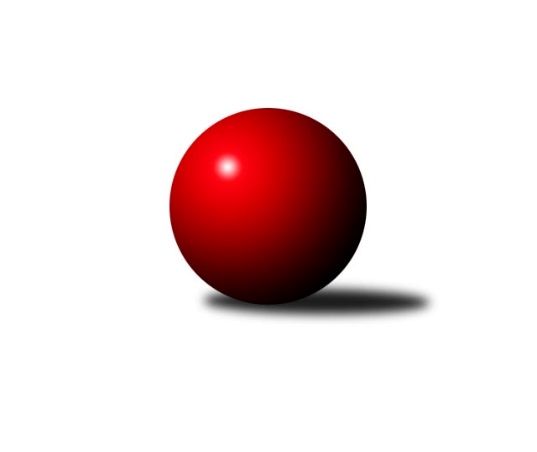 Č.8Ročník 2015/2016	14.11.2015Nejlepšího výkonu v tomto kole: 3345 dosáhlo družstvo: SK Škoda VS Plzeň 3.KLM A 2015/2016Výsledky 8. kolaSouhrnný přehled výsledků:SK Škoda VS Plzeň 	- CB Dobřany 	6:2	3345:3281	13.5:10.5	14.11.TJ Sokol Kdyně	- TJ Kovohutě Příbram 	7:1	3250:3183	14.0:10.0	14.11.TJ Jiskra Hazlov 	- TJ Slovan Karlovy Vary	3:5	3169:3184	12.0:12.0	14.11.TJ Baník Stříbro B	- TJ Blatná	2:6	3201:3292	11.0:13.0	14.11.KK Karlovy Vary	- TJ VTŽ Chomutov	1:7	3043:3147	9.0:15.0	14.11.TJ Lokomotiva Ústí n. L. 	- TJ Glaverbel Czech Teplice 	5:3	3244:3204	13.0:11.0	14.11.Tabulka družstev:	1.	TJ Sokol Kdyně	8	6	1	1	48.0 : 16.0 	117.0 : 75.0 	 3278	13	2.	TJ Lokomotiva Ústí n. L.	8	6	0	2	42.0 : 22.0 	105.0 : 87.0 	 3179	12	3.	KK Karlovy Vary	8	5	0	3	38.0 : 26.0 	107.0 : 85.0 	 3152	10	4.	TJ Kovohutě Příbram	8	5	0	3	34.5 : 29.5 	99.0 : 93.0 	 3156	10	5.	TJ VTŽ Chomutov	8	4	1	3	30.5 : 33.5 	95.0 : 97.0 	 3140	9	6.	TJ Slovan Karlovy Vary	8	4	0	4	32.0 : 32.0 	99.0 : 93.0 	 3162	8	7.	TJ Glaverbel Czech Teplice	8	3	2	3	29.5 : 34.5 	92.0 : 100.0 	 3163	8	8.	CB Dobřany	8	3	0	5	29.5 : 34.5 	97.5 : 94.5 	 3156	6	9.	TJ Blatná	8	3	0	5	27.0 : 37.0 	80.5 : 111.5 	 3183	6	10.	TJ Baník Stříbro B	8	3	0	5	25.0 : 39.0 	88.0 : 104.0 	 3157	6	11.	TJ Jiskra Hazlov	8	2	0	6	24.5 : 39.5 	89.0 : 103.0 	 3167	4	12.	SK Škoda VS Plzeň	8	2	0	6	23.5 : 40.5 	83.0 : 109.0 	 3183	4Podrobné výsledky kola:	 SK Škoda VS Plzeň 	3345	6:2	3281	CB Dobřany 	Milan Findejs	129 	 156 	 136 	168	589 	 3:1 	 571 	 139	152 	 130	150	Martin Provazník	Martin Vít	149 	 128 	 132 	134	543 	 2:2 	 564 	 145	135 	 156	128	Josef ml. Fišer ml.	Jakub Solfronk	131 	 176 	 138 	132	577 	 2.5:1.5 	 540 	 131	136 	 131	142	Radek Kneř	Josef Šnajdr	129 	 145 	 123 	149	546 	 2:2 	 544 	 141	128 	 134	141	Jan Koubský	Petr Sachunský	132 	 126 	 124 	134	516 	 1:3 	 533 	 147	139 	 132	115	Milan Bek	Oldřich Kučera	156 	 133 	 135 	150	574 	 3:1 	 529 	 122	120 	 138	149	Michal Šnebergerrozhodčí: Nejlepší výkon utkání: 589 - Milan Findejs	 TJ Sokol Kdyně	3250	7:1	3183	TJ Kovohutě Příbram 	Václav Kuželík ml.	122 	 138 	 133 	133	526 	 3:1 	 509 	 119	146 	 114	130	Josef Hůda	Michael Kotal	143 	 141 	 156 	138	578 	 3:1 	 510 	 108	133 	 126	143	Luboš Řezáč	Tomáš Timura	133 	 121 	 121 	113	488 	 0:4 	 560 	 146	148 	 146	120	David Hošek	Jindřich Dvořák	137 	 135 	 128 	154	554 	 2:2 	 544 	 134	137 	 136	137	Oldřich Hendl	David Machálek	151 	 139 	 139 	148	577 	 3:1 	 543 	 153	129 	 124	137	Tomáš Číž	Jiří Benda st.	140 	 130 	 140 	117	527 	 3:1 	 517 	 134	115 	 130	138	Václav Pincrozhodčí: Nejlepší výkon utkání: 578 - Michael Kotal	 TJ Jiskra Hazlov 	3169	3:5	3184	TJ Slovan Karlovy Vary	Petr Haken	132 	 125 	 142 	147	546 	 3:1 	 518 	 129	128 	 129	132	Jiří Hojsák	Miroslav Repčík	138 	 142 	 135 	134	549 	 0:4 	 589 	 143	155 	 143	148	Tomáš Pavlík	Matěj Novák *1	119 	 117 	 130 	120	486 	 1:3 	 528 	 127	132 	 150	119	Jaroslav Páv	Vladimír Veselý st.	135 	 144 	 134 	134	547 	 4:0 	 479 	 127	126 	 102	124	František Průša	Stanislav Novák	131 	 132 	 138 	136	537 	 4:0 	 510 	 129	123 	 135	123	Pavel Staša	Michael Wittwar	127 	 124 	 125 	128	504 	 0:4 	 560 	 136	147 	 142	135	Václav Hlaváč st.rozhodčí: střídání: *1 od 61. hodu Jaroslav BulantNejlepší výkon utkání: 589 - Tomáš Pavlík	 TJ Baník Stříbro B	3201	2:6	3292	TJ Blatná	Vladimír Šraga	135 	 122 	 146 	129	532 	 2:2 	 514 	 126	128 	 147	113	Vít Kobliha	Jaroslav Harančík	135 	 149 	 123 	124	531 	 2:2 	 587 	 132	140 	 142	173	Jiří Vaňata	Pavel Treppesch	143 	 137 	 142 	130	552 	 3:1 	 535 	 154	123 	 136	122	Miloš Rozhoň	Roman Lipchavský	136 	 149 	 128 	132	545 	 2:2 	 551 	 138	138 	 146	129	Jiří Vokurka	Jaroslav Tejml	131 	 133 	 132 	124	520 	 1:3 	 571 	 146	143 	 159	123	Evžen Cígl	Bernard Vraniak	153 	 118 	 134 	116	521 	 1:3 	 534 	 129	133 	 136	136	Jan Kobliharozhodčí: Nejlepší výkon utkání: 587 - Jiří Vaňata	 KK Karlovy Vary	3043	1:7	3147	TJ VTŽ Chomutov	Lubomír Martínek	119 	 140 	 128 	118	505 	 1:3 	 554 	 149	132 	 129	144	Arnošt Filo	Martin Trakal	122 	 156 	 131 	112	521 	 1:3 	 519 	 126	129 	 132	132	Stanislav ml. Šmíd ml.	Jan Sázel	121 	 118 	 121 	134	494 	 2:2 	 486 	 131	126 	 111	118	Stanislav st. Šmíd st.	Petr Čolák *1	127 	 108 	 126 	141	502 	 2:2 	 546 	 124	136 	 146	140	Zbyněk Vytiska	Josef Ženíšek	132 	 144 	 128 	108	512 	 2:2 	 524 	 156	107 	 124	137	Ondřej Šmíd	Václav Krysl	118 	 116 	 152 	123	509 	 1:3 	 518 	 129	127 	 135	127	Stanislav Radarozhodčí: střídání: *1 od 61. hodu Jan VankNejlepší výkon utkání: 554 - Arnošt Filo	 TJ Lokomotiva Ústí n. L. 	3244	5:3	3204	TJ Glaverbel Czech Teplice 	Radek Jalovecký *1	151 	 118 	 109 	136	514 	 2:2 	 525 	 145	111 	 127	142	Alexandr Trpišovský	Martin Zahálka st.	153 	 142 	 146 	152	593 	 3:1 	 557 	 139	131 	 150	137	David Bouša	Milan Grejtovský	144 	 142 	 120 	144	550 	 3:1 	 521 	 125	132 	 134	130	Luděk Gühl	Jiří Šípek	137 	 100 	 145 	120	502 	 1:3 	 535 	 147	136 	 118	134	Jan Filip	Milan Bělíček	153 	 123 	 124 	165	565 	 2:2 	 534 	 122	140 	 135	137	Jan Hybš	Josef Rohlena	133 	 120 	 120 	147	520 	 2:2 	 532 	 128	128 	 145	131	Lukáš Hanzlíkrozhodčí: střídání: *1 od 87. hodu Miroslav WedlichNejlepší výkon utkání: 593 - Martin Zahálka st.Pořadí jednotlivců:	jméno hráče	družstvo	celkem	plné	dorážka	chyby	poměr kuž.	Maximum	1.	David Machálek 	TJ Sokol Kdyně	565.30	375.3	190.0	1.9	5/5	(611)	2.	Václav Kuželík  ml.	TJ Sokol Kdyně	562.15	370.3	191.9	2.7	5/5	(579)	3.	Michael Kotal 	TJ Sokol Kdyně	556.83	369.6	187.3	2.1	4/5	(581)	4.	Evžen Cígl 	TJ Blatná	556.45	362.6	193.9	2.6	5/5	(612)	5.	Petr Haken 	TJ Jiskra Hazlov 	555.35	369.0	186.4	1.8	4/4	(597)	6.	Tomáš Pavlík 	TJ Slovan Karlovy Vary	554.72	373.2	181.6	2.9	6/6	(590)	7.	Václav Hlaváč  st.	TJ Slovan Karlovy Vary	552.50	368.0	184.5	4.5	5/6	(575)	8.	Jiří Benda  st.	TJ Sokol Kdyně	551.06	368.5	182.6	3.6	4/5	(567)	9.	Milan Bělíček 	TJ Lokomotiva Ústí n. L. 	547.85	360.0	187.9	2.2	4/4	(565)	10.	Jaroslav Roj 	TJ Kovohutě Příbram 	546.80	364.5	182.3	1.9	5/6	(590)	11.	Oldřich Kučera 	SK Škoda VS Plzeň 	546.30	361.5	184.8	2.3	5/5	(574)	12.	Stanislav ml. Šmíd  ml.	TJ VTŽ Chomutov	545.27	365.1	180.2	3.2	5/5	(586)	13.	Martin Provazník 	CB Dobřany 	544.72	363.6	181.2	2.7	6/6	(571)	14.	Václav Pinc 	TJ Kovohutě Příbram 	543.20	351.0	192.2	3.6	5/6	(567)	15.	Lukáš Hanzlík 	TJ Glaverbel Czech Teplice 	541.07	362.5	178.6	3.7	5/5	(574)	16.	Josef ml. Fišer  ml.	CB Dobřany 	539.00	364.2	174.8	3.4	5/6	(574)	17.	Milan Grejtovský 	TJ Lokomotiva Ústí n. L. 	538.85	361.2	177.7	4.4	4/4	(562)	18.	David Hošek 	TJ Kovohutě Příbram 	537.78	360.1	177.7	3.7	6/6	(560)	19.	Jan Vank 	KK Karlovy Vary	536.80	358.3	178.5	3.5	3/3	(572)	20.	Jan Hybš 	TJ Glaverbel Czech Teplice 	536.70	369.7	167.0	5.4	5/5	(565)	21.	Ondřej Šmíd 	TJ VTŽ Chomutov	536.38	352.8	183.6	4.3	4/5	(569)	22.	Jaroslav Tejml 	TJ Baník Stříbro B	536.33	353.9	182.4	3.8	3/4	(564)	23.	Alexandr Trpišovský 	TJ Glaverbel Czech Teplice 	536.00	347.2	188.8	3.4	5/5	(556)	24.	Robert st. Suchomel  st.	TJ VTŽ Chomutov	535.07	365.7	169.4	5.0	5/5	(551)	25.	Petr Sachunský 	SK Škoda VS Plzeň 	534.95	357.8	177.2	4.0	5/5	(581)	26.	Jaroslav Harančík 	TJ Baník Stříbro B	534.75	357.3	177.5	6.2	4/4	(580)	27.	Roman Lipchavský 	TJ Baník Stříbro B	534.10	360.5	173.6	6.8	4/4	(568)	28.	Josef Ženíšek 	KK Karlovy Vary	533.89	358.1	175.8	2.1	3/3	(556)	29.	Tomáš Timura 	TJ Sokol Kdyně	533.65	349.0	184.7	4.1	5/5	(557)	30.	Oldřich Hendl 	TJ Kovohutě Příbram 	533.50	361.5	172.0	4.5	4/6	(548)	31.	Petr Čolák 	KK Karlovy Vary	533.13	354.3	178.9	2.5	2/3	(559)	32.	Vladimír Šraga 	TJ Baník Stříbro B	532.87	364.3	168.5	6.3	3/4	(566)	33.	Petr Hájek 	TJ Jiskra Hazlov 	532.67	356.6	176.1	5.8	3/4	(546)	34.	Bernard Vraniak 	TJ Baník Stříbro B	532.38	348.5	183.9	5.3	4/4	(586)	35.	Jiří Vokurka 	TJ Blatná	532.10	363.7	168.5	3.9	5/5	(551)	36.	Martin Vít 	SK Škoda VS Plzeň 	531.47	354.3	177.2	4.0	5/5	(556)	37.	Václav Krysl 	KK Karlovy Vary	529.94	352.5	177.4	2.7	3/3	(582)	38.	Radek Kneř 	CB Dobřany 	529.83	354.6	175.3	3.3	6/6	(554)	39.	Jaroslav Páv 	TJ Slovan Karlovy Vary	529.67	350.4	179.3	3.8	6/6	(548)	40.	Jan Koubský 	CB Dobřany 	529.56	348.4	181.2	3.2	6/6	(577)	41.	Stanislav Novák 	TJ Jiskra Hazlov 	528.85	352.0	176.9	4.7	4/4	(585)	42.	Milan Findejs 	SK Škoda VS Plzeň 	528.15	357.8	170.4	4.5	5/5	(589)	43.	Michael Wittwar 	TJ Jiskra Hazlov 	527.85	362.0	165.9	5.1	4/4	(541)	44.	Zbyněk Vytiska 	TJ VTŽ Chomutov	526.00	351.0	175.0	7.1	4/5	(546)	45.	Jan Kobliha 	TJ Blatná	523.93	355.3	168.7	6.0	5/5	(548)	46.	Luděk Gühl 	TJ Glaverbel Czech Teplice 	522.87	360.9	161.9	7.7	5/5	(554)	47.	Jan Sázel 	KK Karlovy Vary	522.50	351.3	171.3	4.3	2/3	(544)	48.	Tomáš Číž 	TJ Kovohutě Příbram 	522.40	359.1	163.3	5.8	5/6	(543)	49.	Miloš Rozhoň 	TJ Blatná	521.75	357.0	164.8	4.7	5/5	(544)	50.	Jan Filip 	TJ Glaverbel Czech Teplice 	520.60	349.5	171.1	5.5	5/5	(558)	51.	Lubomír Martínek 	KK Karlovy Vary	520.44	349.7	170.8	5.6	3/3	(559)	52.	Jiří Šípek 	TJ Lokomotiva Ústí n. L. 	519.85	360.7	159.2	6.4	4/4	(550)	53.	Luboš Řezáč 	TJ Kovohutě Příbram 	519.80	359.0	160.8	4.9	5/6	(543)	54.	Michal Šneberger 	CB Dobřany 	519.17	357.7	161.4	6.3	6/6	(549)	55.	Matěj Novák 	TJ Jiskra Hazlov 	519.00	357.2	161.8	7.8	3/4	(548)	56.	František Průša 	TJ Slovan Karlovy Vary	518.22	354.3	163.9	5.3	6/6	(564)	57.	Vladimír Veselý  st.	TJ Jiskra Hazlov 	516.00	355.7	160.3	6.7	3/4	(547)	58.	Jan Lommer 	TJ Sokol Kdyně	515.00	359.3	155.8	7.3	4/5	(537)	59.	Arnošt Filo 	TJ VTŽ Chomutov	513.25	351.6	161.6	3.4	4/5	(554)	60.	Miroslav Repčík 	TJ Jiskra Hazlov 	512.75	347.8	165.0	4.8	4/4	(562)	61.	Jan Čech 	TJ Baník Stříbro B	512.00	351.2	160.8	8.3	3/4	(532)	62.	Josef Rohlena 	TJ Lokomotiva Ústí n. L. 	510.87	340.2	170.7	5.3	3/4	(539)	63.	David Bouša 	TJ Glaverbel Czech Teplice 	509.80	345.7	164.1	7.0	5/5	(557)	64.	Josef Hůda 	TJ Kovohutě Příbram 	508.13	342.3	165.9	4.7	5/6	(548)	65.	Pavel Treppesch 	TJ Baník Stříbro B	507.92	346.9	161.0	6.3	4/4	(552)	66.	Stanislav st. Šmíd  st.	TJ VTŽ Chomutov	506.93	344.3	162.6	6.1	5/5	(520)	67.	Jiří Hojsák 	TJ Slovan Karlovy Vary	504.25	343.4	160.9	6.0	4/6	(529)	68.	Martin Trakal 	KK Karlovy Vary	504.25	348.4	155.8	4.4	3/3	(557)	69.	Miroslav Wedlich 	TJ Lokomotiva Ústí n. L. 	504.00	346.7	157.3	6.3	3/4	(541)	70.	Vít Kobliha 	TJ Blatná	503.73	343.3	160.5	8.3	5/5	(542)	71.	Stanislav Rada 	TJ VTŽ Chomutov	503.46	347.5	156.0	6.3	4/5	(518)	72.	Josef st. Fišer 	CB Dobřany 	497.75	343.5	154.3	5.8	4/6	(508)	73.	Pavel Staša 	TJ Slovan Karlovy Vary	496.83	349.3	147.6	7.5	4/6	(540)		Jiří Vaňata 	TJ Blatná	555.67	370.3	185.3	4.9	3/5	(587)		Dan Lexa 	TJ Blatná	552.00	365.0	187.0	6.0	1/5	(552)		Tomáš Vrána 	TJ Lokomotiva Ústí n. L. 	551.75	367.0	184.8	4.3	2/4	(574)		Martin Zahálka  st.	TJ Lokomotiva Ústí n. L. 	551.38	361.9	189.5	5.0	2/4	(593)		Josef Fidrant 	TJ Sokol Kdyně	550.00	374.0	176.0	9.0	1/5	(550)		Pavel Říhánek 	SK Škoda VS Plzeň 	548.00	375.0	173.0	4.0	1/5	(548)		Luboš Lis 	TJ Blatná	538.00	368.0	170.0	2.5	2/5	(552)		Jindřich Dvořák 	TJ Sokol Kdyně	534.17	362.0	172.2	3.2	3/5	(554)		Tomáš Beck  st.	TJ Slovan Karlovy Vary	533.33	359.0	174.3	5.7	3/6	(559)		Johannes Luster 	TJ Slovan Karlovy Vary	531.00	342.0	189.0	0.0	1/6	(531)		Radek Jalovecký 	TJ Lokomotiva Ústí n. L. 	530.00	335.0	195.0	6.0	1/4	(530)		Jakub Solfronk 	SK Škoda VS Plzeň 	527.11	357.8	169.3	5.6	3/5	(577)		Karel Majner 	SK Škoda VS Plzeň 	524.00	351.0	173.0	6.0	1/5	(524)		Josef Šnajdr 	SK Škoda VS Plzeň 	522.89	355.6	167.3	4.7	3/5	(550)		Milan Jaworek 	TJ Lokomotiva Ústí n. L. 	520.00	353.0	167.0	5.0	2/4	(526)		Milan Vrabec 	SK Škoda VS Plzeň 	520.00	363.5	156.5	10.0	2/5	(540)		Milan Bek 	CB Dobřany 	518.75	360.3	158.5	7.8	2/6	(533)		Josef Jiřinský 	TJ Glaverbel Czech Teplice 	512.00	354.0	158.0	4.0	1/5	(512)		Michal Dvořák 	TJ Baník Stříbro B	512.00	369.5	142.5	11.0	1/4	(535)		Dominik Novotný 	CB Dobřany 	510.00	338.0	172.0	9.0	1/6	(510)		Václav Zápotočný 	TJ Slovan Karlovy Vary	500.00	366.0	134.0	14.0	1/6	(500)		Petr Dvořák 	TJ Baník Stříbro B	488.00	355.0	133.0	10.0	1/4	(488)		Zdeněk Svačina 	TJ Blatná	484.00	348.0	136.0	17.0	1/5	(484)Sportovně technické informace:Starty náhradníků:registrační číslo	jméno a příjmení 	datum startu 	družstvo	číslo startu21927	Radek Kneř	14.11.2015	CB Dobřany 	7x4270	Radek Jalovecký	14.11.2015	TJ Lokomotiva Ústí n. L. 	2x18945	Martin Trakal	14.11.2015	KK Karlovy Vary	6x15505	Jan Vank	14.11.2015	KK Karlovy Vary	8x17145	Jaroslav Páv	14.11.2015	TJ Slovan Karlovy Vary	8x20173	Martin Provazník	14.11.2015	CB Dobřany 	8x9690	Josef Fišer ml.	14.11.2015	CB Dobřany 	7x16241	Jan Koubský	14.11.2015	CB Dobřany 	8x20671	Michael Kotal	14.11.2015	TJ Sokol Kdyně	7x2890	Oldřich Hendl	14.11.2015	TJ Kovohutě Příbram 	4x22198	Michal Šneberger	14.11.2015	CB Dobřany 	8x21933	Milan Bek	14.11.2015	CB Dobřany 	4x1770	Vladimír Veselý st.	14.11.2015	TJ Jiskra Hazlov 	4x3702	Lubomír Martinek	14.11.2015	KK Karlovy Vary	8x13883	Petr Čolák	14.11.2015	KK Karlovy Vary	6x3888	Milan Grejtovský	14.11.2015	TJ Lokomotiva Ústí n. L. 	8x21473	Jan Sázel	14.11.2015	KK Karlovy Vary	5x14167	Josef Hůda	14.11.2015	TJ Kovohutě Příbram 	7x4729	Josef Ženíšek	14.11.2015	KK Karlovy Vary	8x17426	Milan Bělíček	14.11.2015	TJ Lokomotiva Ústí n. L. 	8x13092	Jaroslav Tejml	14.11.2015	TJ Baník Stříbro B	5x19928	Václav Krysl	14.11.2015	KK Karlovy Vary	8x15476	Oldřich Kučera	14.11.2015	SK Škoda VS Plzeň 	8x4752	Michael Wittwar	14.11.2015	TJ Jiskra Hazlov 	8x22401	Jaroslav Bulant	14.11.2015	TJ Jiskra Hazlov 	2x18120	Miroslav Repčík	14.11.2015	TJ Jiskra Hazlov 	8x15586	Petr Haken	14.11.2015	TJ Jiskra Hazlov 	8x11448	Stanislav Novák	14.11.2015	TJ Jiskra Hazlov 	8x19524	Matěj Novák	14.11.2015	TJ Jiskra Hazlov 	7x13646	Jan Filip	14.11.2015	TJ Glaverbel Czech Teplice 	8x5475	David Bouša	14.11.2015	TJ Glaverbel Czech Teplice 	8x2207	Alexandr Trpišovský	14.11.2015	TJ Glaverbel Czech Teplice 	8x13401	Lukáš Hanzlík	14.11.2015	TJ Glaverbel Czech Teplice 	7x13256	Jan Hybš	14.11.2015	TJ Glaverbel Czech Teplice 	8x4244	Václav Pinc	14.11.2015	TJ Kovohutě Příbram 	7x15702	Luděk Gühl	14.11.2015	TJ Glaverbel Czech Teplice 	8x
Hráči dopsaní na soupisku:registrační číslo	jméno a příjmení 	datum startu 	družstvo	Program dalšího kola:9. kolo21.11.2015	so	10:00	TJ Blatná - SK Škoda VS Plzeň 	21.11.2015	so	10:00	TJ VTŽ Chomutov - TJ Jiskra Hazlov 	21.11.2015	so	10:00	TJ Kovohutě Příbram  - KK Karlovy Vary	21.11.2015	so	12:30	TJ Glaverbel Czech Teplice  - TJ Baník Stříbro B	21.11.2015	so	14:00	TJ Slovan Karlovy Vary - TJ Lokomotiva Ústí n. L. 	21.11.2015	so	15:00	CB Dobřany  - TJ Sokol Kdyně	Nejlepší šestka kola - absolutněNejlepší šestka kola - absolutněNejlepší šestka kola - absolutněNejlepší šestka kola - absolutněNejlepší šestka kola - dle průměru kuželenNejlepší šestka kola - dle průměru kuželenNejlepší šestka kola - dle průměru kuželenNejlepší šestka kola - dle průměru kuželenNejlepší šestka kola - dle průměru kuželenPočetJménoNázev týmuVýkonPočetJménoNázev týmuPrůměr (%)Výkon1xMartin Zahálka st.Ústí n/L.5931xMartin Zahálka st.Ústí n/L.112.685933xTomáš PavlíkKarlovy Vary5891xMilan FindejsŠkoda Plzeň109.645891xMilan FindejsŠkoda Plzeň5893xTomáš PavlíkKarlovy Vary109.185891xJiří VaňataBlatná5872xJiří VaňataBlatná108.535874xMichael KotalKdyně5781xJakub SolfronkŠkoda Plzeň107.415771xJakub SolfronkŠkoda Plzeň5771xMilan BělíčekÚstí n/L.107.36565